    РОДИТЕЛЯМ!  Правила безопасного поведения на льду для детейДети больше взрослых радуются зиме и снегу. Ведь зимой можно играть в снежки, кататься на санках, ледянках, коньках, скользить по льду. Но в то же время зимние забавы таят в себе опасность. После уроков и во время каникул детишки много времени проводят на улице и зачастую без ведома и присмотра родителей. Поэтому необходимо обязательно рассказывать своим детям об опасности нахождения вблизи водоемов и об играх на льду.Замерзшие реки редко оставляют шансы для спасения провалившемуся под лед взрослому человеку. При температуре 4-5 градусов можно продержаться в воде от силы минут пятнадцать. А дети особенно уязвимы: порог сопротивляемости детского организма еще низкий, ребенок быстро переохлаждается в воде, быстро устает.Чтобы не допустить трагедии, родители должны приложить максимум усилий, чтобы ребенок знал об опасности, таящейся под неустановившимся, пока еще тонким льдом. Ребенку надо знать, что:Безопасным для человека считается лед толщиною не менее 10 сантиметров в пресной воде. В устьях рек и притоках прочность льда ослаблена. Лед непрочен в местах быстрого течения, бьющих ключей и стоковых вод, а также в районах произрастания водной растительности, вблизи деревьев, кустов и камыша.Прочность льда можно определить визуально: лед голубого цвета – прочный, белого - прочность его в 2 раза меньше, серый, матово-белый или с желтоватым оттенком лед ненадежен.Нельзя испытывать прочность льда ударом ноги или прыжками. В этом случае можно сразу провалиться под лёд. Нельзя выходить на лёд в одиночку и в тёмное время суток.Обязательно расскажите своему ребенку, как нужно действовать в случае, если он провалился под лед:Не стоит паниковать, делать резкие движения, необходимо стабилизировать дыхание.Нужно раскинуть руки в стороны и постараться зацепиться за кромку льда, придав телу горизонтальное положение по направлению течения.Нужно попытаться осторожно налечь грудью на край льда и забросить одну, а потом и другую ноги на лед.Если лед выдержал, перекатываясь, необходимо медленно ползти к берегу. Ползти нужно в ту сторону – откуда пришли, ведь лед там уже проверен на прочность.Если ваш малыш стал свидетелем происшествия на воде, не следует бежать на помощь провалившемуся под лед человеку. Существует реальная опасность и для него. Лучше позвать на помощь взрослых и обязательно позвонить спасателям по номеру «112».Инспекторский состав Канского инспекторского участка ФКУ «Центр ГИМС МЧС Риссии по Красноярскому краю» убедительно просит не оставлять детей без присмотра вблизи водоемов, а также регулярно проводить с ними профилактические беседы на тему безопасности на воде.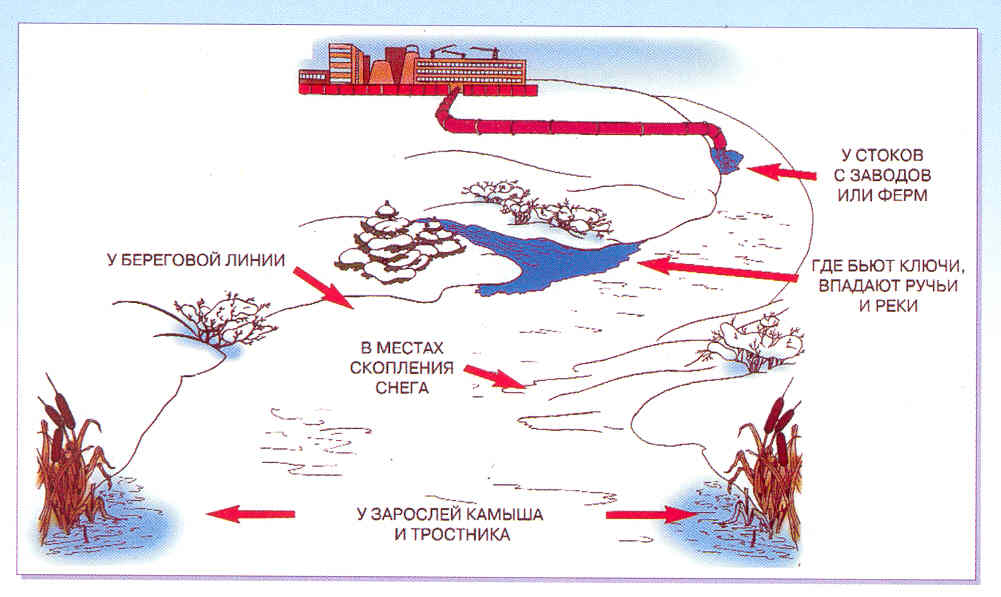 